  Ieso Costa Marques, M.eContextualizar de forma instrumental a importância do estudo da administração e a forma de atuação dos gerentes para os diversos tipos de organizações, tendo como base de análise, os elementos do processo administrativo (planejamento, organização, direção e controle). Apontar as vantagens competitivas que devem ser alcançadas nas empresas para que alcancem o nível global. Relacionar as funções gerenciais com a possibilidade de alcance dos objetivos empresariais. Apontar quais foram e quais são as formas pelas quais os países têm diminuído as suas barreiras comerciais e culturais. Reconhecer a importância da história e do surgimento da administração. Relacionar as decorrências da implantação do método científico de produção com o desenvolvimento econômico das empresas que o adotaram.A disciplina, cuja duração é de 10 semanas letivas, é estruturada a partir da seguinte modelagem:•	16 unidades de aprendizagem, incluindo atividades de fixação, distribuídas pelas semanas letivas;•	1 vídeo de apresentação com o professor da disciplina na semana 1;•	2 vídeos, alternados nas semanas 3 e 8, em que o professor apresenta os aspectos centrais das atividades em estudo e oferece orientações de estudo;•	4 mentorias alternadas nas semanas:  2, 4, 7 e 9, nas quais é gerada maior proximidade com o aluno, respondendo dúvidas quanto ao conteúdo estudado e alargando as perspectivas sobre as habilidades e competências a serem desenvolvidas;•	provas on-line nas semanas 3 e 8, cuja nota é referente a 2ª VA;•	programa Supere-se de retomada de conteúdos e recuperação de notas nas semanas 6 e 7;   • provas nas semanas 5 e 10, 1ª VA e 3ª VA. Anápolis, 28 de janeiro de 2022. 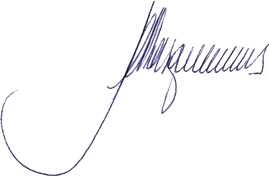 Prof. M.e Ieso Costa Marques
PROFESSOR RESPONSÁVEL PELA DISCIPLINA1. CARACTERIZAÇÃO DA DISCIPLINA1. CARACTERIZAÇÃO DA DISCIPLINANome da Disciplina: Introdução à Gestão EmpresarialAno/semestre: Código da Disciplina:Período: Carga Horária Total: 80h/aCarga Horária Total: 80h/aPré-Requisito: Não se Aplica Co-Requisito: Não se Aplica 2. PROFESSOR3. EMENTAAs organizações no contexto atual e os tipos de organizações. Organogramas funcionais. Mudanças no contexto atual internacional e nacional. Ambientes micro, meso e macro. O que é gerenciar. Características de uma gestão eficaz. O gestor e desafios da prática em Recursos Humanos. Estratégia nas organizações, produtos/serviços e clientes. Missão Institucional. Análise de cenários. Visão estratégica do negócio.4. OBJETIVO GERAL5. OBJETIVOS ESPECÍFICOS5. OBJETIVOS ESPECÍFICOSUnidadesObjetivos Específicos1 – Bases históricas da administraçãoExplicar as origens da Administração.Compreender a aplicação das funções gerenciais no contexto do processo administrativo. Discutir aspectos gerais e atuais do processo de gestão. 2 – Introdução à administraçãoExplicar as origens da Administração.Compreender a aplicação das funções gerenciais no contexto do processo administrativo. Discutir aspectos gerais e atuais do processo de gestão.3 – Funções GerenciaisExplicar as origens da Administração.Compreender a aplicação das funções gerenciais no contexto do processo administrativo. Discutir aspectos gerais e atuais do processo de gestão.4 – Evolução da estratégica empresarialExplicar as origens da Administração.Compreender a aplicação das funções gerenciais no contexto do processo administrativo. Discutir aspectos gerais e atuais do processo de gestão.5 – Planejamento estratégico, tático e operacionalExplicar as origens da Administração.Compreender a aplicação das funções gerenciais no contexto do processo administrativo. Discutir aspectos gerais e atuais do processo de gestão.6 – Etapas do planejamento estratégicoExplicar as origens da Administração.Compreender a aplicação das funções gerenciais no contexto do processo administrativo. Discutir aspectos gerais e atuais do processo de gestão.7 – Tipos de estruturas organizacionaisExplicar as origens da Administração.Compreender a aplicação das funções gerenciais no contexto do processo administrativo. Discutir aspectos gerais e atuais do processo de gestão.- A organização IExplicar as origens da Administração.Compreender a aplicação das funções gerenciais no contexto do processo administrativoDiscutir aspectos gerais e atuais do processo de gestão.9 – Análise administrativa: fluxogramaExplicar as origens da Administração.Compreender a aplicação das funções gerenciais no contexto do processo administrativo. Discutir aspectos gerais e atuais do processo de gestão.10 – Análise administrativa: comunicação organizacionalExplicar as origens da Administração.Compreender a aplicação das funções gerenciais no contexto do processo administrativo. Discutir aspectos gerais e atuais do processo de gestão.– LiderançaExplicar as origens da Administração.Compreender a aplicação das funções gerenciais no contexto do processo administrativo. Discutir aspectos gerais e atuais do processo de gestão.12 – Administração participativaExplicar as origens da Administração.Compreender a aplicação das funções gerenciais no contexto do processo administrativo. Discutir aspectos gerais e atuais do processo de gestão.1 3– Indicadores de controle IExplicar as origens da Administração.Compreender a aplicação das funções gerenciais no contexto do processo administrativo. Discutir aspectos gerais e atuais do processo de gestão.– Indicadores de controle IIExplicar as origens da Administração.Compreender a aplicação das funções gerenciais no contexto do processo administrativo. Discutir aspectos gerais e atuais do processo de gestão.15 – Governança em empresas familiaresExplicar as origens da Administração.Compreender a aplicação das funções gerenciais no contexto do processo administrativo. Discutir aspectos gerais e atuais do processo de gestão.16 – Ondas do negócio: do marketing 1.0 ao marketing 4.0Explicar as origens da Administração.Compreender a aplicação das funções gerenciais no contexto do processo administrativo. Discutir aspectos gerais e atuais do processo de gestão.6. HABILIDADES E COMPETÊNCIAS7. CONTEÚDO PROGRAMÁTICO7. CONTEÚDO PROGRAMÁTICO7. CONTEÚDO PROGRAMÁTICO7. CONTEÚDO PROGRAMÁTICOSemanaTítulo do ConteúdoEstratégia de ensino-aprendizagemAulaTeórica/Prática1Aula 1 - Bases históricas da administraçãoUnidades de aprendizagemVídeo de apresentaçãoFórum de dúvidasTeórica1Aula 2 – Introdução à administraçãoUnidades de aprendizagemVídeo de apresentaçãoFórum de dúvidasTeórica2Aula 3 – Funções gerenciaisUnidades de aprendizagemMentoriaFórum de dúvidasTeórica2Aula 4 – Evolução da estratégia empresarialUnidades de aprendizagemMentoriaFórum de dúvidasTeórica3Aula 5 – Planejamento estratégico, tático e operacional.Unidades de aprendizagemVideoaulaProva 1Fórum de dúvidasTeórica3Aula 6 – Etapas do planejamento estratégicoUnidades de aprendizagemVideoaulaProva 1Fórum de dúvidasTeórica4Aula 7 – Tipos de estruturas organizacionaisUnidades de aprendizagemMentoriaFórum de dúvidasTeórica4Aula 8 – A organização IUnidades de aprendizagemMentoriaFórum de dúvidasTeórica5Prova  2 Prova  2 Teórica6Aula 9 – Análise administrativa: fluxogramaUnidades de aprendizagemEstudo em pares – Supere-seFórum de dúvidasTeórica6Aula 10 – Análise administrativa: comunicação organizacionalUnidades de aprendizagemEstudo em pares – Supere-seFórum de dúvidasTeórica7Aula 11 - LiderançaUnidades de aprendizagemMentoriaWebinarFórum de dúvidasTeórica7Aula 12 – Administração participativaUnidades de aprendizagemMentoriaWebinarFórum de dúvidasTeórica8Aula 13 – Indicadores de controle IUnidades de aprendizagemVideoaulaProva 3 Fórum de dúvidasTeórica8Aula 14 – Indicadores de controle IIUnidades de aprendizagemVideoaulaProva 3 Fórum de dúvidasTeórica9Aula 15 – Governança em empresas familiaresUnidades de aprendizagem
MentoriaFórum de dúvidasTeórica9Aula 16 – Ondas do negócio: do marketing 1.0 ao marketing 4.0Unidades de aprendizagem
MentoriaFórum de dúvidasTeórica10Prova 4Prova 4Teórica8. PROCEDIMENTOS DIDÁTICOS9. ATIVIDADE INTEGRATIVA Não se Aplica.10. PROCESSO AVALIATIVO DA APRENDIZAGEMAs Verificações de Aprendizagem estarão disponíveis nas seguintes semanas da disciplina: Semana 3 - Prova on-line A (2ªVA); Semana 5 - 1ªVA; Semana 8 - Prova on-line B (2ªVA); Semana 10 - 3ª VA.Os valores das avaliações são: Prova on-line A (2ª VA) - 50 pontos; Prova de 1ªVA - 100 pontos; Prova on-line B (2ªVA) - 50 pontos; Prova de 3ª VA - 100 pontos.
Após a 1ª verificação de aprendizagem, acontece o Programa Supere-se. Nele, por meio da aplicação da Metodologia Ativa, os estudantes são convidados a participarem de estudos em grupo com seus pares, revisando o conteúdo até ali ministrado. Para cada grupo, são destinados alunos para exercerem o papel de líder e monitor. Após um período de 14 dias, são aplicadas novas avaliações, permitindo a recuperação da nota até ali alcançada. Trata-se de uma proposta inovadora que busca promover a interação entre os discentes dos cursos EAD, gerando aprendizagem de maneira humanizada e colaborativa.
Todas as avaliações propostas – 1ª, 2ª e 3ª verificações de aprendizagem – ocorrem uma vez no decorrer da oferta de uma disciplina, a qual dura 10 semanas letivas. A nota mínima para aprovação é 60. Os resultados obtidos pelo acadêmico são disponibilizados na sala de aula virtual, na área do aluno e no sistema acadêmico Lyceum, havendo integração e atualização periódica dos três ambientes virtuais.11. BIBLIOGRAFIA Básica:CONTADOR, José C. Gestão de Operações: A Engenharia de Produção a Serviço da Modernização da Empresa. : Editora Blucher, 2010. 9788521216339. Disponível em: https://integrada.minhabiblioteca.com.br/#/books/9788521216339/.  FREZATTI, Fábio. Gestão de valor na empresa : uma abordagem abrangente do valuation a partir da contabilidade gerencial. : Grupo GEN, 2002. 9788522477739. Disponível em: https://integrada.minhabiblioteca.com.br/#/books/9788522477739/.  SOUSA, Almir Ferreira D.; NETO, Adelino De B.; LUPORINI, Carlos Eduardo de M. Manual de gestão empresarial: teoria e prática. : Editora Manole, 2021. 9786555764499. Disponível em: https://integrada.minhabiblioteca.com.br/#/books/9786555764499/.Complementar:SOUSA, Almir Ferreira D.; NETO, Adelino de B. Manual prático de gestão para pequenas e médias empresas. : Editora Manole, 2018. 9788520455357. Disponível em: https://integrada.minhabiblioteca.com.br/#/books/9788520455357/.  DA SILVA, Vanessa F; LOZADA, Gisele; VILLANI, Paulo M.; FERREIRA, Adriana G.; XARÃO, Jacqueline C. Gestão de empresa familiar. : Grupo A, 2019. 9788533500563. Disponível em: https://integrada.minhabiblioteca.com.br/#/books/9788533500563/.  DOS FRAPORTI, Simone; REIS, Zaida Cristiane; FERRARI, Fernanda da L.; et al. Teoria Geral da Empresa. : Grupo A, 2018. 9788595024434. Disponível em: https://integrada.minhabiblioteca.com.br/#/books/9788595024434/.  PEREIRA, Giancarlo da Silva R. Gestão estratégica: revelando alta performance às empresas. : Editora Saraiva, 2005. 9788502117143. Disponível em: https://integrada.minhabiblioteca.com.br/#/books/9788502117143/.  LEMES, Antonio. Administrando Micro e Pequenas Empresas - Empreendedorismo e Gestão. : Grupo GEN, 2019. 9788595150393. Disponível em: https://integrada.minhabiblioteca.com.br/#/books/9788595150393/.   Básica:CONTADOR, José C. Gestão de Operações: A Engenharia de Produção a Serviço da Modernização da Empresa. : Editora Blucher, 2010. 9788521216339. Disponível em: https://integrada.minhabiblioteca.com.br/#/books/9788521216339/.  FREZATTI, Fábio. Gestão de valor na empresa : uma abordagem abrangente do valuation a partir da contabilidade gerencial. : Grupo GEN, 2002. 9788522477739. Disponível em: https://integrada.minhabiblioteca.com.br/#/books/9788522477739/.  SOUSA, Almir Ferreira D.; NETO, Adelino De B.; LUPORINI, Carlos Eduardo de M. Manual de gestão empresarial: teoria e prática. : Editora Manole, 2021. 9786555764499. Disponível em: https://integrada.minhabiblioteca.com.br/#/books/9786555764499/.Complementar:SOUSA, Almir Ferreira D.; NETO, Adelino de B. Manual prático de gestão para pequenas e médias empresas. : Editora Manole, 2018. 9788520455357. Disponível em: https://integrada.minhabiblioteca.com.br/#/books/9788520455357/.  DA SILVA, Vanessa F; LOZADA, Gisele; VILLANI, Paulo M.; FERREIRA, Adriana G.; XARÃO, Jacqueline C. Gestão de empresa familiar. : Grupo A, 2019. 9788533500563. Disponível em: https://integrada.minhabiblioteca.com.br/#/books/9788533500563/.  DOS FRAPORTI, Simone; REIS, Zaida Cristiane; FERRARI, Fernanda da L.; et al. Teoria Geral da Empresa. : Grupo A, 2018. 9788595024434. Disponível em: https://integrada.minhabiblioteca.com.br/#/books/9788595024434/.  PEREIRA, Giancarlo da Silva R. Gestão estratégica: revelando alta performance às empresas. : Editora Saraiva, 2005. 9788502117143. Disponível em: https://integrada.minhabiblioteca.com.br/#/books/9788502117143/.  LEMES, Antonio. Administrando Micro e Pequenas Empresas - Empreendedorismo e Gestão. : Grupo GEN, 2019. 9788595150393. Disponível em: https://integrada.minhabiblioteca.com.br/#/books/9788595150393/.   